POZIV NA DOSTAVU PONUDA RADOVI Sanacija ispuha pokraj parkirališta Srednje škole Arboretum OpekaEvidencijski broj nabave: 2024-231. Podaci o Naručitelju 1.1. Opći podaci o Naručitelju Naziv: Srednja škola „Arboretum Opeka“ (u daljnjem tekstu: Naručitelj) Adresa: Vinička 53, Marčan, 42243 Maruševec OIB: 07662038503 Odgovorna osoba: Dragan Brkić, dipl. inf., ravnatelj Telefon: +385 (0)42 722 131 Telefaks: +385 042 722 131 Internetska stranica: https://www.ao-rck.hr/ 1.2. Podaci o osobi ili službi zaduženoj za komunikaciju s gospodarskim subjektima U ime Naručitelja, Ivana Havaić Marković Broj telefona: 0915385019Adresa elektroničke pošte: ivana.havaic@gmail.comKomunikacija i svaka druga razmjena informacija između Naručitelja i gospodarskih subjekata odvija se elektroničkim sredstvima komunikacije (elektroničkom poštom) na gore navedenu adresu e-pošte, isključivo u pisanom obliku, na hrvatskom jeziku i latiničnom pismu. Gospodarski subjekt može zahtijevati dodatne informacije ili objašnjenja u vezi s Pozivom na dostavu ponuda tijekom roka za dostavu ponuda, a najkasnije 2 (dva) dana prije isteka roka za dostavu ponuda. Naručitelj se obvezuje odgovoriti na zahtjeve za pojašnjenjem i dodatnim informacijama vezane uz Poziv na dostavu ponuda isključivo na zahtjeve dostavljene elektroničkom poštom u gore navedenom roku. 1.3. Popis gospodarskih subjekata s kojima je Naručitelj u sukobu interesa ▪ FITAGO d.o.o., Ulica Vladimira Nazora 71, Vinica, OIB: 93622358181 ▪ OPG Filip Hohnjec, Ulica Vladimira Nazora 71, Vinica 1.4. Vrsta postupka nabavePostupak jednostavne nabave sukladno Pravilniku o provedbi postupaka jednostavne nabave (KLASA: 011-01/23-02/1, URBROJ: 2186-153-07-23-1, od dana 26. siječnja 2023. godine), dostupan na poveznici: https://ao-rck.hr/wp-content/uploads/2023/02/Pravilnik-o-provedbi-postupaka-jednostavne-nabave.pdf.Postupak jednostavne nabave započinje danom slanja Poziva na dostavu ponuda gospodarskim subjektima.1.5. Procijenjena vrijednost nabave10.000,00 €2. Podaci o predmetu nabave2.1. Opis predmeta nabaveSanacija pristupne ceste parkiralištu od ulaza u školu sa glavne prometnice do parkirališta Iskop postojeće podloge s utovarom i odvozom na deponiju te nabava, prijevoz i ugradnja šljunčanog materijala za donji nosivi tamponski sloj od 60 m3. Nabava, prijevoz i ugradnja asfaltne mase AC 11 surf 50/70 AG4 M4 debljine 4 cm u uvaljanome stanju od 450,00 m2.Nabava, prijevoz i ugradnja asfaltne mase AC 22 base 50/70 AG6 M2 debljine 6 cm u uvaljanome stanju od 140 m2.2.2. Oznaka predmeta nabave prema Jedinstvenom rječniku javne nabave45233142 - Radovi na popravku cesta2.3. Opis i oznaka grupa predmeta nabavePredmet nabave nije podijeljen na grupe jer predstavlja funkcionalno tehničku cjelinu. Ponuditelj mora ponuditi isključivo cjelokupni predmet nabave. Ponude koje obuhvaćaju samo dio tražene robe neće se razmatrati.2.4. Količina predmeta nabaveU Troškovniku je navedena točna količina predmeta nabave. Troškovnik se nalazi u Prilogu  ovog Poziva na dostavu ponuda te čini njegov sastavni dio.2.5. TroškovnikTroškovnik je zaseban prilog ovog Poziva na dostavu ponuda te čini njegov sastavni dio (Troškovnik).Jedinične cijene svake stavke Troškovnika i ukupna cijena moraju biti zaokružene na dvije decimale. Sve stavke Troškovnika trebaju biti ispunjene. Prilikom popunjavanja Troškovnika ponuditelj cijenu stavke izračunava kao umnožak količine stavke i jedinične cijene stavke.Ponuditelji su obvezni popuniti Troškovnik i priložiti ga svojoj ponudi. Troškovnik mora biti popunjeni na izvornom predlošku, bez mijenjanja, ispravljanja, dopisivanja i prepisivanja izvornog teksta ili mijenjanja istog. Za stavke Troškovnika u kojima ponuditelj utvrdi postavljenu pogrešnu formulu za izračun ukupne cijene stavke/stavki, ponuditelj je slobodan izmijeniti formulu i unijeti ispravnu. Navedeno se neće smatrati izmjenom Troškovnika.2.6. Mjesto izvršenja ugovoraMjesto izvršenja ugovora odnosno isporuke predmeta nabave je na adresi Naručitelja, Vinička 53,  42207 Marčan2.7. Rok početka izvršenja ugovoraRok početka izvršenja ugovora počinje teći sklapanjem ugovora. Ugovor u pisanom obliku Naručitelj će s odabranim ponuditeljem sklopiti najkasnije u roku od 30 dana od dana donošenja Obavijesti o odabiru najpovoljnije ponude.2.8. Rok završetka izvršenja ugovoraUgovor mora biti izvršen najkasnije 60 dana od dana potpisivanja Ugovora.3. Osnove za isključenje gospodarskog subjekta3.1. Osnove povezane s kaznenim presudamaNaručitelj će isključiti gospodarskog subjekta iz postupka nabave ako utvrdi da:1. je gospodarski subjekt koji ima poslovni nastan u Republici Hrvatskoj ili osoba koja je član upravnog, upravljačkog ili nadzornog tijela ili ima ovlasti zastupanja, donošenja odluka ili nadzora toga gospodarskog subjekta i koja je državljanin Republike Hrvatske pravomoćnom presudom osuđena za:a) sudjelovanje u zločinačkoj organizaciji, na temelju− članka 328. (zločinačko udruženje) i članka 329. (počinjenje kaznenog djela u sastavu zločinačkog udruženja) Kaznenog zakona− članka 333. (udruživanje za počinjenje kaznenih djela), iz Kaznenog zakona (Narodne novine, broj 110/97., 27/98., 50/00., 129/00., 51/01., 111/03., 190/03., 105/04., 84/05., 71/06., 110/07., 152/08., 57/11., 77/11. i 143/12.)b) korupciju, na temelju− članka 252. (primanje mita u gospodarskom poslovanju), članka 253. (davanje mita u gospodarskom poslovanju), članka 254. (zlouporaba u postupku javne nabave), članka 291. (zlouporaba položaja i ovlasti), članka 292. (nezakonito pogodovanje), članka 293. (primanje mita), članka 294. (davanje mita), članka 295. (trgovanje utjecajem) i članka 296. (davanje mita za trgovanje utjecajem) Kaznenog zakona− članka 294.a (primanje mita u gospodarskom poslovanju), članka 294.b (davanje mita u gospodarskom poslovanju), članka 337. (zlouporaba položaja i ovlasti), članka 338. (zlouporaba obavljanja dužnosti državne vlasti), članka 343. (protuzakonito posredovanje), članka 347. (primanje mita) i članka 348. (davanje mita) iz Kaznenog zakona (Narodne novine, broj 110/97., 27/98., 50/00., 129/00., 51/01., 111/03., 190/03., 105/04., 84/05., 71/06., 110/07., 152/08., 57/11., 77/11. i 143/12.)c) prijevaru, na temelju− članka 236. (prijevara), članka 247. (prijevara u gospodarskom poslovanju), članka 256. (utaja poreza ili carine) i članka 258. (subvencijska prijevara) Kaznenog zakona− članka 224. (prijevara), članka 293. (prijevara u gospodarskom poslovanju) i članka 286. (utaja poreza i drugih davanja) iz Kaznenog zakona (Narodne novine, broj 110/97., 27/98., 50/00., 129/00., 51/01., 111/03., 190/03., 105/04., 84/05., 71/06., 110/07., 152/08., 57/11., 77/11. i 143/12.)d) terorizam ili kaznena djela povezana s terorističkim aktivnostima, na temelju− članka 97. (terorizam), članka 99. (javno poticanje na terorizam), članka 100. (novačenje za terorizam), članka 101. (obuka za terorizam) i članka 102. (terorističko udruženje) Kaznenog zakona− članka 169. (terorizam), članka 169.a (javno poticanje na terorizam) i članka 169.b (novačenje i obuka za terorizam) iz Kaznenog zakona (Narodne novine, broj 110/97., 27/98., 50/00., 129/00., 51/01., 111/03., 190/03., 105/04., 84/05., 71/06., 110/07., 152/08., 57/11., 77/11. i 143/12.)e) pranje novca ili financiranje terorizma, na temelju− članka 98. (financiranje terorizma) i članka 265. (pranje novca) Kaznenog zakona− članka 279. (pranje novca) iz Kaznenog zakona (Narodne novine, br. 110/97., 27/98., 50/00., 129/00., 51/01., 111/03., 190/03., 105/04., 84/05., 71/06., 110/07., 152/08., 57/11., 77/11. i 143/12.)f) dječji rad ili druge oblike trgovanja ljudima, na temelju− članka 106. (trgovanje ljudima) Kaznenog zakona− članka 175. (trgovanje ljudima i ropstvo) iz Kaznenog zakona (Narodne novine, br. 110/97., 27/98., 50/00., 129/00., 51/01., 111/03., 190/03., 105/04., 84/05., 71/06., 110/07., 152/08., 57/11., 77/11. i 143/12.), ili2. je gospodarski subjekt koji nema poslovni nastan u Republici Hrvatskoj ili osoba koja je član upravnog, upravljačkog ili nadzornog tijela ili ima ovlasti zastupanja, donošenja odluka ili nadzora toga gospodarskog subjekta i koja nije državljanin Republike Hrvatske pravomoćnom presudom osuđena za kaznena djela iz točke 1. podtočaka od a) do f) ove točke i za odgovarajuća kaznena djela koja, prema nacionalnim propisima države poslovnog nastana gospodarskog subjekta, odnosno države čiji je osoba državljanin, obuhvaćaju razloge za isključenje iz članka 57. stavka 1. točaka od (a) do (f) Direktive 2014/24/EU.3.2. Osnove povezane s plaćanjem poreza ili doprinosa za socijalno osiguranjeJavni Naručitelj će isključiti gospodarskog subjekta iz postupka nabave ako utvrdi da gospodarski subjekt nije ispunio obveze plaćanja dospjelih poreznih obveza i obveza za mirovinsko i zdravstveno osiguranje:1. u Republici Hrvatskoj, ako gospodarski subjekt ima poslovni nastan u Republici Hrvatskoj, ili2. u Republici Hrvatskoj ili u državi poslovnog nastana gospodarskog subjekta, ako gospodarski subjekt nema poslovni nastan u Republici Hrvatskoj.Iznimno od točke 3.2. javni Naručitelj neće isključiti gospodarskog subjekta iz postupka nabave ako mu sukladno posebnom propisu plaćanje obveza nije dopušteno ili mu je odobrena odgoda plaćanja.3.3. Dokumenti kojima se dokazuje da ne postoje osnove za isključenje gospodarskog subjektaU sklopu svoje ponude, kao dokaz da ne postoje osnove za isključenje gospodarskog subjekta navedene u točkama 3.1. i 3.2. ovog Poziva na dostavu ponuda, potrebno je dostaviti:Točka 3.1.:✓ Izvadak iz kaznene evidencije ili drugog odgovarajućeg registra ili Izjavu o nekažnjavanju koja je dana u prilogu Poziva na dostavu ponude (Prilog 3), ne starije od šest (6) mjeseci od dana početka postupka ove nabaveTočka 3.2.:✓ Potvrda porezne uprave ili drugog nadležnog tijela ili Izjavu o nepostojanju razloga za isključenje na osnovi plaćanja poreznih obveza i obveza za mirovinsko i zdravstveno osiguranje koja je dana u prilogu Poziva na dostavu ponude (Prilog 4), ne starije od početka postupka ove nabave.Gore navedene dokumente ponuditelji mogu dostaviti u neovjerenoj preslici. Neovjerenom preslikom smatra se i neovjerena preslika elektroničke isprave na papiru. U svrhu dodatne provjere informacija, Naručitelj može zatražiti dostavu ili stavljanje na uvid izvornika ili ovjerenih preslika jednog ili više traženih dokumenata.4. Kriteriji za odabir gospodarskog subjekta (uvjeti sposobnosti)4.1. Uvjeti sposobnosti za obavljanje profesionalne djelatnostiGospodarski subjekt mora u postupku nabave dokazati svoj upis u sudski, obrtni, strukovni ili drugi odgovarajući registar u državi njegova poslovnog nastana.Za potrebe utvrđivanja sposobnosti za obavljanje profesionalne djelatnosti gospodarski subjekti u svojoj ponudi dostavljaju:✓ izvadak iz sudskog, obrtnog, strukovnog ili drugog odgovarajućeg registra u državi članici njegovog poslovnog nastana.5. Podaci o ponudi5.1. Sadržaj i način izrade ponude, dostava ponudePonuda je izjava volje ponuditelja u pisanom obliku da će isporučiti robu, pružiti usluge ili izvesti radove u skladu s uvjetima i zahtjevima iz Poziva na dostavu ponuda.Pri izradi ponude ponuditelj se mora pridržavati zahtjeva i uvjeta iz ovog Poziva na dostavu ponuda te ne smije mijenjati ni nadopunjavati tekst Poziva na dostavu ponuda.Ponuda se izrađuje na način da čini cjelinu. Svi dokumenti koji čine sadržaj ponude dostavljaju se kao jedan privitak elektroničke pošte. Stranice ponude se označavaju brojem na način da je vidljiv redni broj stranice i ukupan broj stranica ponude.Ponuda obvezuje ponuditelja do isteka roka valjanosti ponude, a na zahtjev Naručitelja ponuditelj može produžiti rok valjanosti svoje ponude.Podnošenjem svoje ponude smatra se da ponuditelj prihvaća sve uvjete navedene u ovom Pozivu na dostavu ponuda te njegovim popratnim dokumentima.Ponuda se izrađuje na hrvatskom jeziku i latiničnom pismu.Ponuda obavezno mora sadržavati:1. Ponudbeni list (popunjen, potpisan, pečatiran - ako je primjenjivo)2. Dokument kojim se dokazuje ne postojanje osnova za isključenje navedenih u točki 3.1. ovog Poziva na dostavu ponuda3. Dokument kojim se dokazuje ne postojanje osnova za isključenje navedenih u točki 3.2. ovog Poziva na dostavu ponuda4. Dokument kojim se dokazuje sposobnost za obavljanje profesionalne djelatnosti (točka 4.1. ovog Poziva na dostavu ponuda)5. Troškovnik (popunjen, potpisan, pečatiran – ako je primjenjivo)6. Ostali dokumenti traženi ovim Pozivom na dostavu ponuda.Ponuda se dostavlja elektroničkim putem (e-mailom) na adresu elektroničke pošte ivana.havaic@gmail.comPonuda se dostavlja u privitku elektroničke pošte u skeniranoj verziji izvornika.Rok valjanosti ponude mora iznositi najmanje 30 dana od dana otvaranja ponuda.5.2. Izmjena, dopuna i povlačenje ponudePonuditelj može do isteka roka za dostavu ponude dostaviti izmjenu i/ili dopunu ponude. Izmjena i/ili dopuna ponude dostavlja se na isti način kao i osnovna ponuda s obveznom naznakom da se radi o izmjeni i/ili dopuni ponude.Ponuditelj može do isteka roka za dostavu ponude povući svoju već poslanu ponudu slanjem obavijesti o istome putem elektroničke pošte na isti način kao što se dostavlja ponuda.5.3. Način određivanja cijene ponudePonuditelj je kod izrade ponude obvezan pridržavati se sljedećeg:● cijena ponude piše se brojkama u apsolutnom iznosu i izražava se u eurima na ponudbenom listu i to bez PDV-a, iznos PDV-a i ukupna cijena s PDV-om● cijena bez PDV-a mora sadržavati sve troškove uključujući posebne poreze, trošarine i carine, ako postoje, te popuste● cijena ponude sadrži troškove dostave predmeta nabave● ukoliko ponuditelj nije u sustavu PDV-a ili je predmet nabave oslobođen poreza na dodanu vrijednost, tada se na Ponudbenom listu na mjestu predviđenom za upis cijene ponude s PDV-om upisuje isti iznos koji je upisan na mjestu predviđenom za upis cijene bez PDV-a, a mjesto za upis iznosa PDV-a ostavlja se prazno● u obrascu Troškovnika obvezno se na predviđenim mjestima popunjavaju jedinične cijene po stavkama. Jedinične cijene se unose bez obračunatog PDV-a i zaokružuju se na dvije decimale● ukoliko cijena ponude bez poreza na dodanu vrijednost izražena u Troškovniku ne odgovara cijeni ponude bez poreza na dodanu vrijednost izraženoj u ponudbenom listu, vrijedi cijena ponude bez poreza na dodanu vrijednost izražena u Troškovniku● cijena ponude je fiksna i nepromjenjiva za cijelo vrijeme trajanja ugovora i izražava se za cjelokupni predmet nabave● vodeće je načelo da je za ponuđenu cijenu obvezna potpuna transparentnost i da nema skrivenih troškova u ponudi● sve troškove koji se pojave izvan deklariranih cijena ponuditelj snosi sam.6. Kriterij za odabir ponudeKriterij za odabir ponude je najniža cijena. Obzirom da naručitelj ne može koristiti pravo na odbitak pretporeza, uspoređivat će cijene ponuda s porezom na dodanu vrijednost.7. Datum i vrijeme otvaranja ponudaKrajnji rok za dostavu ponuda je 1. travnja 2024. godine do 12:00 sati.Otvaranje ponuda nije javno.8. Pregled i ocjena ponudaNakon otvaranja ponuda Naručitelj pregledava i ocjenjuje ponude u roku od 15 dana na temelju uvjeta i zahtjeva iz Poziva na dostavu ponuda te o tome sastavlja zapisnik.Postupak pregleda i ocjene ponuda obavlja stručno povjerenstvo za nabavu na temelju uvjeta i zahtjeva iz Poziva na dostavu ponuda.Stručno povjerenstvo na temelju ocjene ponuda prijedlog odluke dostavlja predstavniku Naručitelja koji donosi Obavijest o odabiru najpovoljnije ponude odnosno Obavijest o poništenju postupka nabave ako za to postoje razlozi.Obavijest o odabiru najpovoljnije ponude ili Obavijest o poništenju postupka nabave Naručitelj je obvezan bez odgode istovremeno dostaviti svakom ponuditelju, na dokaziv način.9. Posebni uvjeti za izvršenje ugovoraUgovor će biti sačinjen sukladno uvjetima iz ovog Poziva na dostavu ponuda i ponude odabranog ponuditelja. Ugovor će se sklopiti u roku od 30 dana od dana donošenja Obavijesti o odabiru najpovoljnije ponude10. Rok, način i uvjeti plaćanjaOdabrani ponuditelj će nakon uredno isporučenog predmeta nabave izdati Naručitelju elektronički račun (e-račun).Naručitelj se, sukladno članku 6. stavku 1. Zakona o elektroničkom izdavanju računa u javnoj nabavi (Narodne novine, broj 94/18), obvezuje zaprimiti i obraditi te izvršiti plaćanje elektroničkog računa i pratećih isprava izdanih sukladno europskoj normi.Sukladno članku 7. Zakona o elektroničkom izdavanju računa u javnoj nabavi (Narodne novine, broj 94/18), Naručitelj će plaćanje vršiti isključivo na temelju e-računa te je odabrani ponuditelj obvezan izdati i slati elektronički račun i prateće isprave sukladno europskoj normi.Naručitelj se obvezuje uredno izdan račun platiti u roku od 30 dana od dana izdavanja računa.11. PriloziPonudbeni listTroškovnik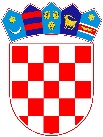 REPUBLIKA HRVATSKAVARAŽDINSKA ŽUPANIJAOPĆINA VINICASrednja škola “ARBORETUM OPEKA”Vinička 53, Marčan, 42243 Maruševec KLASA: 406-03/23-02/4URBROJ: 2186-153-31-20-1U Marčanu, 22.03.2024.